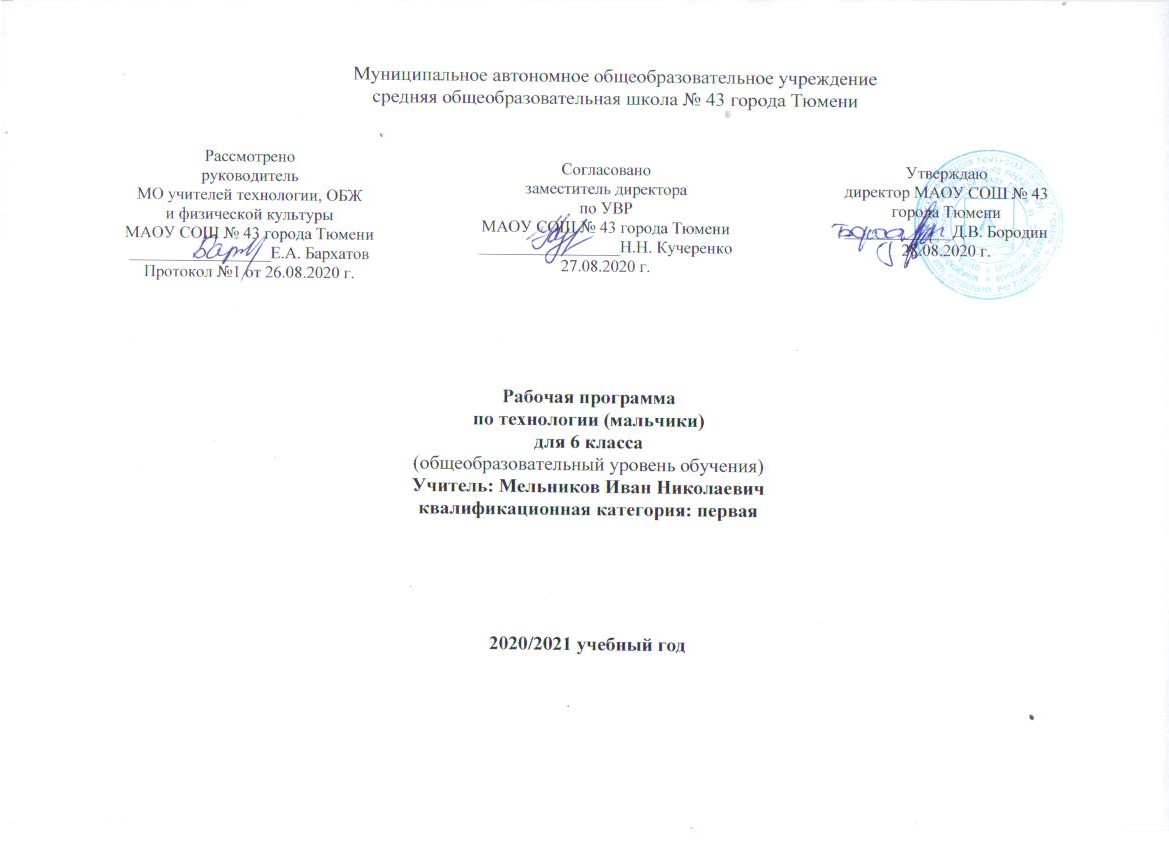 ПОЯСНИТЕЛЬНАЯ ЗАПИСКАРабочая программа по предмету составлена на основе следующих нормативно- правовых документов: Федеральный компонент государственного стандарта (начального общего образования, основного общего образования, среднего (полного) общего образования) по предмету утвержден приказом Минобразования России от 5.03.2004 г. № 1089.Федеральный государственный стандарт основного общего образования, утвержден приказом Министерства образования и науки Российской Федерации от 17 декабря . № 1897.Закон Российской Федерации «Об образовании» (статья 7).Приказ ДОН Тюменской области «О формировании учебных планов ОУ на 2010-2011 уч. год. от 14.05.2010г. №464 ОДУчебный план МАОУ СОШ №43 г. Тюмени на 2013-2014 у.г.Примерной программы основного общего образования по технологии, утверждённой Министерством образования и науки РФ, 2004 г;Примерной программы начального и основного общего образования по технологии для 1-4 и 5-9 классов авторов М.В.Хохловой, П.С. Самородского, Н.В. Синицы, В.Д. Симоненко. – М.: Издательский центр «Вентана – Граф», 2010.Изучение технологии на ступени основного общего образования направлено на достижение следующих целей:• освоение технологических знаний, технологической культуры на основе включения учащихся в разнообразные виды технологической деятельности по созданию личностно или общественно значимых продуктов труда;• овладение общетрудовымиобще трудовыми и специальными умениями, необходимыми для поиска и использования технологической информации, проектирования и создания продуктов труда, ведения домашнего хозяйства, самостоятельного и осознанного определения своих жизненных и профессиональных планов; безопасными приемами труда;• развитие познавательных интересов, технического мышления, пространственного воображения, интеллектуальных, творческих, коммуникативных и организаторских способностей;• воспитание трудолюбия, бережливости, аккуратности, целеустремленности, предприимчивости, ответственности за результаты своей деятельности, уважительного отношения к людям различных профессий и результатам их труда;• получение опыта применения политехнических и технологических знаний и умений в самостоятельной практической деятельности.Общая характеристика учебного предмета.Основным предназначением образовательной области «Технология» в системе общего образования является формирование трудовой и технологической культуры школьника, системы технологических знаний и умений, воспитание трудовых, гражданских и патриотических качеств его личности, их профессиональное самоопределение в условиях рынка труда, формирование гуманистически ориентированного мировоззрения. Обучение школьников технологии строится на основе освоения конкретных процессов преобразования и использования материалов, энергии, информации, объектов природной и социальной среды. Независимо от изучаемых технологий, содержанием программы по направлению «Технология. Технический труд» предусматривается изучение материала по следующим сквозным образовательным линиям:•   культура и эстетика труда;•   получение, обработка, хранение и использование информации;•   основы черчения, графики, дизайна;• элементы домашней и прикладной экономики, предпринимательства;• знакомство с миром профессий, выбор жизненных, профессиональных планов учащимися;• влияние технологических процессов на окружающую среду и здоровье человека;• творческая, проектная деятельность;• история, перспективы и социальные последствия развития технологии и техники.Базовым для программы по направлению «Технология. Технический труд» является раздел «Создание изделий из конструкционных и поделочных материалов». Программа обязательно включают в себя также разделы «Электротехнические работы», «Технологии ведения дома», «Черчение и графика», «Современное производство и профессиональное образование».Каждый раздел программы включает в себя основные теоретические сведения, практические работы и рекомендуемые объекты труда (в обобщенном виде). При этом предполагается, что изучение материала программы, связанного с практическими работами, должно предваряться необходимым минимумом теоретических сведений.В программе предусмотрено выполнение школьниками творческих или проектных работ. При организации творческой или проектной деятельности учащихся очень важно акцентировать их внимание на потребительском назначении того изделия, которое они выдвигают в качестве творческой идеи.Темы раздела «Технологии ведения дома» включают в себя обучение элементам семейной экономики, освоение некоторых видов ремонтно-отделочных и санитарно-технических работ.Содержание обучения черчению и графике, которое задано обязательным минимумом, в программе представлено двумя вариантами. Сведения и практические работы по черчению и графике, как фрагмент содержания, введены почти во все технологические разделы и темы программы. Основной формой обучения является учебно-практическая деятельность учащихся. Формы организации учебного процесса:  индивидуальные;  групповые;  индивидуально-групповые;  фронтальные;  практикумы.В программе предусмотрено выполнение школьниками творческих или проектных работ. При организации творческой или проектной деятельности учащихся очень важно акцентировать их внимание на потребительском назначении того изделия, которое они выдвигают в качестве творческой идеи.Программа предусматривает формирование у учащихся общеучебных умений и навыков, универсальных способов деятельности и ключевых компетенций. При этом приоритетными видами общеучебной деятельности для всех направлений образовательной области технология являются:Определение адекватных способов решения учебной задачи на основе заданных алгоритмов. Комбинирование известных алгоритмов деятельности в ситуациях, не предполагающих стандартное применение одного из нихТворческое решение учебных и практических задач: умение мотивированно отказываться от образца, искать оригинальные решения; самостоятельное выполнение различных творческих работ; участие в проектной деятельностиПриведение примеров, подбор аргументов, формулирование выводов Отражение в устной или письменной форме результатов своей деятельности.Умение перефразировать мысль (объяснять «иными словами»). Выбор и использование выразительных средств языка и знаковых систем (текст, таблица, схема, аудиовизуальный ряд и др.) в соответствии с коммуникативной задачей, сферой и ситуацией общения. Использование для решения познавательных и коммуникативных задач различных источников информации, включая энциклопедии, словари, Интернет-ресурсы и другие базы данных.Овладение умениями совместной деятельности: согласование и координация деятельности с другими ее участниками; объективное оценивание своего вклада в решение общих задач коллектива; учет особенностей различного ролевого поведения (лидер, подчиненный и др.). Оценивание своей деятельности с точки зрения нравственных, правовых норм, эстетических ценностей. Использование своих прав и выполнение своих обязанностей как гражданина, члена общества и учебного коллектива.Оценивание своей деятельности с точки зрения нравственных, правовых норм, эстетических ценностей.Охрана здоровья учащихся.Занятия по направлению «Технология. Технический труд» проводятся на базе мастерских по обработке древесины, металла. Они имеют рекомендованный Министерством образования РФ набор инструментов, приборов, станков и оборудования. Большое внимание должно быть обращено на обеспечение безопасности труда учащихся при выполнении технологических операций. Особое внимание следует обратить на соблюдение правил электробезопасности. Недопустимы работы школьников с производственным оборудованием, которое не включено в перечень оборудования, разрешенного к использованию в общеобразовательных учреждениях. Не допускается применение на занятиях самодельных электромеханических инструментов и технологических машин. Также не разрешается применять на практических занятиях самодельные электрифицированные приборы и аппараты, рассчитанные на напряжение более 42 В. Интегративный характер содержания обучения технологии Интегративный характер содержания обучения технологии, предполагает построение образовательного процесса на основе использования меж предметных связей. Это связи с алгеброй и геометрией при проведении расчетных и графических операций, с химией при характеристике свойств материалов, с физикой при изучении устройства и принципов работы машин и механизмов, современных технологий, с историей и искусством при освоении технологий традиционных промыслов. Место предмета в базисном учебном планеНа изучение технологии в  6  классе  в  учебном  плане   отводится   68 часов, ( 2 часа    в  неделю, 34  учебных  недель).В целях реализации образовательной программы школы в примерную программу были включены следующие изменения: раздел «Создание изделий из конструкционных и поделочных материалов» сокращен на 2 часа и интегрирован с разделом «Черчение и графика», раздел «Технологии ведения дома» увеличен на 2 часа за счет сокращения раздела Декоративно-прикладное творчество.Обучение технологии предусматривает формирование у обучающихся общеучебных умений и навыков, универсальных способов деятельности и ключевых компетенций. Личностными результатами изучения технологии является воспитание и развитие социально и личностно значимых качеств, индивидуально-личностных позиций, ценностных установок (внимательное и доброжелательное отношение к сверстникам, младшим и старшим, готовность прийти на помощь, заботливость, уверенность в себе, чуткость, доброжелательность, общительность, самостоятельность, ответственность, уважительное отношение к культуре всех народов, толерантность, трудолюбие, желание трудиться, уважительное отношение к своему и чужому труду и его результатам).Метапредметными итогами изучения технологии является освоение учащимися универсальных способов деятельности, применимых как в рамках образовательного процесса, так и в реальных жизненных ситуациях (умение принять учебную задачу или ситуацию, выделить проблему, составить план действий и применять его для решения практической задачи, осуществлять информационный поиск, необходимую корректировку в ходе практической реализации, выполнять самооценку результата).Предметными результатами изучения технологии являются доступные по возрасту начальные сведения о технике, технологиях и технологической стороне труда мастера, художника, об основах культуры труда; элементарные умения предмета: о преобразовательной деятельности, умения ориентироваться в мире профессий, элементарный опыт творческой и проектной деятельности. В результате изучения технологии ученик независимо от изучаемого раздела должен Знать и понимать- основные технологические понятия; назначение и технологические свойства материалов; назначение и устройство применяемых ручных инструментов, приспособлений, машин и оборудования; виды, приемы и последовательность выполнения технологических операций, влияние различных технологий обработки материалов и получения продукции на окружающую среду и здоровье человека; профессии и специальности, связанные с обработкой материалов, созданием изделий из них, получением продукции.Уметь
- рационально организовывать рабочее место; находить необходимую информацию в различных источниках, применять конструкторскую и технологическую документацию; составлять последовательность выполнения технологических операций для изготовления изделия или получения продукта; выбирать материалы, инструменты и оборудование для выполнения работ; выполнять технологические операции с использованием ручных инструментов, приспособлений, машин и оборудования; соблюдать требования безопасности труда и правила пользования ручными инструментами, машинами и оборудованием; осуществлять доступными средствами контроль качества изготавливаемого изделия (детали); находить и устранять допущенные дефекты; проводить разработку учебного проекта изготовления изделия или получения продукта с использованием освоенных технологий и доступных материалов; планировать работы с учетом имеющихся ресурсов и условий; распределять работу при коллективной деятельности.Использовать приобретенные знания и умения в практической деятельности и повседневной жизни для- получения технико-технологических сведений из разнообразных источников информации; организации индивидуальной и коллективной трудовой деятельности; изготовления или ремонта изделий из различных материалов; создания изделий или получения продукта с использованием ручных инструментов, машин, оборудования и приспособлений; контроля качества выполняемых работ с применением мерительных, контрольных и разметочных инструментов; обеспечения безопасности труда; оценки затрат, необходимых для создания объекта труда или услуги; построения планов профессионального образования и трудоустройства.Содержание программы 6 класс.1.Вводный урок.Теоретические сведения. Цель и задачи изучения предмета «Технология» в 6 классе. Содержание Предмета. Последовательность его изучения. Санитарно-гигиенические требования при работе в школьных мастерских. Организация учебного процесса. Практические работы. Знакомство с содержанием и последовательностью изучения предмета «Технология» в 6 классе. Знакомство с библиотечкой кабинета, электронными средствами обучения. Варианты объектов труда. Учебник «Технология» для 6 класса (вариант для мальчиков), библиотечка кабинета. Электронные средства обучения.2.Создание изделий из конструкционных и поделочных материалов.  Технология создания изделий из древесины. Элементы машиноведения.Теоретические сведения. Лесная и деревообрабатывающая промышленность. Заготовка древесины. Виды продукции, получаемой из древесины. Пороки древесины, их влияние на качество изделий. Производство и применение пиломатериалов. Охрана природы в лесной и деревообрабатывающей промышленности. Чертеж детали и сборочный чертеж. Последовательность конструирования и моделирования изделий из древесины. Виды моделей. Способы соединения брусков. Разметка и последовательность выполняемых операций. Контроль точности. Зачистка соединяемых брусков. Способы и последовательность изготовления цилиндрических и конических деталей ручным инструментом. Инструменты и приспособления. Приемы обработки и контроль точности. Маршрутная карта на изготовление детали. Правила безопасной работы. Понятие о технологической машине. Составные части машин. Устройство токарного станка для точения древесины. Технология точения изделий из древесины на токарном станке. Окрашивание изделий красками. Контроль и оценка качества изделий. Выявление дефектов я их устранение. Профессии, связанные с обработкой древесины. Бережное и рациональное отношение к технике, оборудованию, инструментам и материалам. Практические работы. Знакомство с пороками древесины. Определение и изучение видов пиломатериалов. Графическое изображение изделий из древесины цилиндрической и конической форм, в том числе на ПЭВМ. Конструирование и моделирование простейших изделий из древесины. Изготовление изделия с соединением брусков врезкой. Изготовление изделия цилиндрической и конической форм. Изучение составных частей машин, устройства токарного станка для точения изделий из древесины. Точение детали на станке. Окрашивание изделия из древесины краской. Расчет стоимости и возможной прибыли от изготовления изделия.Варианты объектов труда. Образцы древесины с пороками. Пиломатериалы. Эскизы и чертежи изделий из древесины цилиндрической и конической форм. Образец изделия с соединением брусков врезкой. Образцы изделий цилиндрической и конической форм Токарный станок. Образец детали, выточенной на станке. Образцы окрашенных деталей.  Технология создания изделий из металлов. Элементы мощи наведения.Теоретические сведения. Виды черных и цветных металлов и сплавов, их характеристика. Механические и технологические свойства металлов и сплавов. Понятия «сортовой прокат», «профиль проката». Основные прокатные профили, их назначение. Устройство и назначение штангенциркуля. Правила обращения со штангенциркулем. Приемы измерения. Устройство шкалы нониуса. Правило отсчета размеров. Профессии, связанные с контролем станочных и слесарных работ. Сущность технологического процесса создания изделий из сортового проката. Чтение и составление технологической карты на изготовление изделий из сортового проката. Назначение и приемы резания, рубки, опиливания заготовок из сортового проката. Устройство и настройка ручного слесарного инструмента. Рабочая поза и приемы резания, рубки, опиливания. Промышленные способы обработки металлов. Правила безопасного выполнения работ. Защитная и декоративная отделка поверхности изделий из металлов. Профессии, связанные с обработкой металла.Практические работы. Ознакомление со свойствами металлов и сплавов. Ознакомление с видами сортового проката Исследование их свойств. Измерение размеров деталей штангенциркулем.  Разработка чертежей изделий и технологической карты на изготовление изделий из сортового проката, в том числе на ПЭВМ. Упражнения на резание, рубку и опиливание заготовок из сортового проката. Отделка поверхностей металлических изделий.Варианты объектов труда. Образцы сортового проката. Чертежи изделий. Технологическая карта на изготовление изделий из сортового проката. Образцы резания, рубки и опиливания заготовок из сортового проката. Образцы отделки поверхностей металлических изделий.     3. Декоративно-прикладное творчество.Теоретические сведения. Народные промыслы России. Виды художественной обработки древесины. История художественной резьбы по дереву Виды резьбы. Декоративно-прикладные изделия. Материалы, инструменты. приспособления для резьбы. Организация рабочего места. Правила безопасного труда. Приемы выполнения работ.Практические работы. Подготовка материала и инструментов к работе. Упражнения на резьбу по древесине.Варианты объектов труда. Образцы резьбы по древесине.Черчение и графика.Теоретические сведения. Чертеж детали и сборочный чертеж изделия. Спецификации к сборочному чертежу Чертежи деталей призматической и цилиндрической форм. Правила их изображения. Виды изображения, размеры, материалы, основная надпись. Сборочная единица. Соединение деталей. Чтение чертежа. Правила изображения технических рисунков, эскизов и чертежей из сортового проката. Порядок чтения сборочного чертежа. Практические работы. Графическое изображение изделий из древесины. Выполнение чертежей деталей призматической и цилиндрической форм. Чтение чертежа. Вычерчивание сборочного чертежа изделия и составление спецификации. Чтение и выполнение чертежей деталей из сортового проката. Варианты объектов труда. Чертежи деталей призматической и цилиндрической форм. Сборочный чертеж.  4. Технологии ведения дома.  Санитарно-технические работы.Теоретические сведения. Устройство и принцип действия простейшего водопроводного крана. Виды смесителей. Устройства и принцип действия смесителя для умывальника. Материалы для изготовления его деталей. Неисправности в работе смесителя и способы их устранения. Профессии, связанные с обслуживанием систем водоснабжения. Правила безопасной работы при ремонте санитарно-технического оборудования. Практические работы. Изучение и ремонт смесителя и вентильной головки. Варианты объектов труда. Смеситель и вентильная головка.  Ремонтно-отделочные работы.Теоретические сведения. Способы закрепления настенных предметов. Способы пробивания отверстия в стене. Последовательность установки крепежных деталей. Устройство форточных, оконных и дверных петель. Технология установки петель. Виды замков для дверей. Технология установки накладного замка. Устройство врезного замка. Понятие «штукатурка». Виды вяжущих материалов и заполнителей для приготовления штукатурного раствора. Инструменты для штукатурных работ. Технология выполнения штукатурных ремонтных работ. Практические работы. Пробивание (сверление) отверстий в стене, установка крепежных деталей. Изучение конструкции форточных, оконных и мерных петель. Изучение устройства накладного и врезного замков. Выполнение штукатурных работ. Варианты объектов труда. Стена, крепежные детали. Форточные, оконные и дверные петли. Накладной и врезной замки.  5. Проектирование и изготовление изделий. Теоретические сведения. Понятия «техническая эстетика изделий», «золотое сечение». Основные требования к проектированию изделий: технологичность, экономичность, эргономичность, безопасность, экологичность. Методы конструирования. Метод фокальных объектов, фокальный объект Расчет расходов на электроэнергию при изготовлении проектного изделия. Анализ изделий из банка объектов для творческих проектов. Практические работы. Выдвижение идей для выполнения учебного проекта. Анализ моделей-аналогов из банка идей. Выбор модели проектного изделия. Варианты объектов труда. Творческие проекты, например: садовый рыхлитель (древесина, металл); дверная ручка (древесина, металл); доска разделочная (древесина); скалка (древесина); модель автомобиля (металл); вешалка (металл); сувенир (резьба по древесине) и др.Тематическое планирование 6 классМатериально-техническое обеспечение рабочей программыУчебно-методический комплектПРОГРАММЫ: Тищенко А.Т., Синица Н.В.,  Симоненко В.Д. Технология. Программа:  5-8 классы, ФГОС,  М.: Вентана-граф, 2013 г.Учебник «Технология» под редакцией Симоненко В.Д. 5 класс. Москва. Издательство «Вентана- Граф», 2013.Учебник «Технология» под редакцией Симоненко В.Д. 6 класс. Москва. Издательство «Вентана- Граф», 2014.Учебник «Технология» под редакцией Симоненко В.Д. 7 класс. Москва. Издательство «Вентана- Граф», 2014.Учебник «Технология» под редакцией Симоненко В.Д. 8 класс. Москва. Издательство «Вентана- Граф», 2011. Технические средства обучения.Классная магнитная доскаКомпьютер.ПроектПланируемые результаты.В результате изучения раздела «Создание изделий из конструкционных и поделочных материалов»  ученик должен:знать/пониматьметоды защиты материалов от воздействия окружающей среды; виды декоративной отделки изделий (деталей) из различных материалов; традиционные виды ремесел, народных промыслов;уметьобосновывать функциональные качества изготовляемого изделия (детали); выполнять разметку деталей на основе технологической документации; проводить технологические операции, связанные с обработкой деталей резанием и пластическим формованием; осуществлять инструментальный контроль качества изготавливаемого изделия (детали); осуществлять монтаж изделия; выполнять отделку изделий; осуществлять один из распространенных в регионе видов декоративно-прикладной обработки материалов;использовать приобретенные знания и умения в практической деятельности и повседневной жизни для:изготовления или ремонта изделий из конструкционных и поделочных материалов; защиты изделий от воздействия окружающей среды, выполнения декоративно-прикладной обработки материалов и повышения потребительских качеств изделий.В результате изучения раздела «Технология ведения домашнего хозяйства» ученик должен:знать/пониматьхарактеристики основных функциональных зон в жилых помещениях; инженерные коммуникации в жилых помещениях, виды ремонтно-отделочных работ; материалы и инструменты для ремонта и отделки помещений; основные виды бытовых домашних работ; средства оформления интерьера; назначение основных видов современной бытовой техники; санитарно-технические работы; виды санитарно-технических устройств; причины протечек в кранах, вентилях и сливных бачках канализации;уметьпланировать ремонтно-отделочные работы с указанием материалов, инструментов, оборудования и примерных затрат; подбирать покрытия в соответствии с функциональным назначением помещений; заменять уплотнительные прокладки в кране или вентиле; соблюдать правила пользования современной бытовой техникой;использовать приобретенные знания и умения в практической деятельности и повседневной жизни для:выбора рациональных способов и средств ухода за одеждой и обувью; применения бытовых санитарно-гигиенических средств; выполнения ремонтно-отделочных работ с использованием современных материалов для ремонта и отделки помещений; применения средств индивидуальной защиты и гигиены.В результате изучения раздела «Черчение и графика» ученик должен:знать/пониматьтехнологические понятия: графическая документация, технологическая карта, чертеж, эскиз, технический рисунок, схема, стандартизация;уметьвыбирать способы графического отображения объекта или процесса; выполнять чертежи и эскизы, в том числе с использованием средств компьютерной поддержки; составлять учебные технологические карты; соблюдать требования к оформлению эскизов и чертежей;использовать приобретенные знания и умения в практической деятельности и повседневной жизни для:выполнения графических работ с использованием инструментов, приспособлений и компьютерной техники; чтения и выполнения чертежей, эскизов, схем, технических рисунков деталей и изделий.Учащиеся 6 класса должнызнать:что такое технический рисунок, эскиз и чертеж; основные параметры качества детали: форма, шероховатость и размеры каждой элементарной поверхности и их взаимное расположение; уметь осуществлять их контроль;пути предупреждения негативных последствий трудовой деятельности человека на окружающую среду и собственное здоровье;виды пиломатериалов; учитывать их свойства при обработке;общее устройство слесарного верстака, уметь пользоваться им при выполнении слесарных операций;назначение, устройство и принцип действия простейшего слесарного инструмента (разметочного, ударного и режущего) и приспособлений для клепки; уметь пользоваться ими при выполнении соответствующих операций;основные виды механизмов по выполняемым ими функциям, а также по используемым в них рабочим телам;виды пиломатериалов; возможности и использование ЭВМ в процессе работы для выполнения необходимых расчетов, получения необходимой информации о технологии обработки деталей и сборки изделий;источники и носители информации, способы получения, хранения и поиска информации;общее устройство и принцип работы деревообрабатывающих станков токарной группы;виды неисправностей вентильных головок и пути их устранения;устройство сливного бачка.уметь:рационально организовывать рабочее место и соблюдать правила безопасности труда и личной гигиены при выполнении всех указанных работ;осуществлять наладку простейших ручных инструментов (шерхебеля, рубанка, ножовки по металлу) и токарного станка по дереву на заданную форму и размеры, обеспечивать требуемую точность взаимного расположения поверхностей;производить простейшую наладку станков (сверлильного, токарного по дереву), выполнять основные ручные и станочные операции;читать простейшие технические рисунки и чертежи плоских и призматических деталей и деталей типа тел вращения;понимать содержание инструкционно-технологических карт и пользоваться ими при выполнении работ;графически изображать основные виды механизмов передач;находить необходимую техническую информацию;осуществлять контроль качества изготавливаемых изделий;читать чертежи и технологические карты, выявлять технические требования, предъявляемые к детали;выполнять основные учебно-производственные операции и изготавливать детали на сверлильном и токарном станках по дереву;выполнять шиповые соединения;шлифовать и полировать плоские металлические поверхности;владеть простейшими способами технологии художественной отделки древесины (шлифовка, выжигание, отделка поверхностей материалов красками и лаками);применить политехнические и технологические знания и умения в самостоятельной практической деятельности.Должны владеть компетенциями:ценностно-смысловой;деятельностной;социально-трудовой;познавательно-смысловой;информационно-коммуникативной;межкультурной;учебно-познавательной.Способны решать следующие жизненно-практические задачи:вести экологически здоровый образ жизни;использовать ПЭВМ для решения технологических, конструкторских, экономических задач; как источник информации;планировать и оформлять интерьер: проводить уборку квартиры, ухаживать за одеждой и обувью, соблюдать гигиену, выражать уважение и заботу членам семьи, принимать гостей и правильно вести себя в гостях;проектировать и изготавливать полезные изделия из конструкционных и поделочных материалов.РАЗВЕРНУТОЕ ТЕМАТИЧЕСКОЕ ПЛАНИРОВАНИЕ№ темыНазвание темыКоличество часовХарактеристики основных видов деятельности учащихсяРаздел «Технологии обработки конструкционных и поделочных материалов» Раздел «Технологии обработки конструкционных и поделочных материалов» Раздел «Технологии обработки конструкционных и поделочных материалов» Раздел «Технологии обработки конструкционных и поделочных материалов» 1.1.Технология создания изделий из древесины. Элементы машиноведения.24Распознавать природные пороки древесины в заготовках. Читать сборочные чертежи. Определять последовательность сборки изделия по технологической документации. Изготовлять изделия из древесины с соединением брусков внакладку. Изготовлять детали, имеющие цилиндрическую и коническую форму. Осуществлять сборку изделий по технологической документации. Использовать ПК для подготовки графической документации. Соблюдать правила безопасного труда Управлять токарным станком для обработки древесины. Точить детали цилиндрической и конической формы на токарном станке. Применять контрольно-измерительные инструменты при выполнении токарных работ. Соблюдать правила безопасного труда при работе на станке1.2.Декоративно-прикладное творчество. 
4Разрабатывать изделия с учётом назначения и эстетических свойств. Выбирать материалы и заготовки для резьбы по дереву. Осваивать приёмы выполнения основных операций ручными инструментами. Изготовлять изделия, содержащие художественную резьбу, по эскизам и чертежам. Представлять презентацию изделий. Соблюдать правила безопасного труда1.3.Технология создания изделий из металлов. Элементы машиноведения.Технология создания изделий из металлов. Элементы машиноведения.16Распознавать виды материалов. Оценивать их технологические возможности. Разрабатывать чертежи и технологические карты изготовления изделий из сортового проката, в том числе с применением ПК. Отрабатывать навыки ручной слесарной обработки заготовок. Измерять размеры деталей с помощью штангенциркуля. Соблюдать правила безопасного труда Распознавать составные части машин. Знакомиться с механизмами (цепным, зубчатым, реечным), соединениями (шпоночными, шли-цевыми). Определять передаточное отношение зубчатой передачи.Раздел «Технология ведения дома» Раздел «Технология ведения дома» Раздел «Технология ведения дома» Раздел «Технология ведения дома» Раздел «Технология ведения дома» 2.1.2.1.Санитарно-технические работы 2Знакомиться с сантехническими инструментами и приспособлениями. Изготовлять резиновые шайбы и прокладки к вентилям и кранам. Осуществлять разборку и сборку кранов и смесителей (на лабораторном стенде). Заменять резиновые шайбы и уплотнительные кольца. Очищать аэратор смесителя2.2. Ремонтно-отделочные работы Ремонтно-отделочные работы4Проводить несложные ремонтные штукатурные работы. Работать инструментами для штукатурных работ. Разрабатывать эскизы оформления стен декоративными элементами. Изучать виды обоев; осуществлять подбор обоев по образцам. Выполнять упражнения по наклейке образцов обоев (на лабораторном стенде)Раздел «Проектирование и изготовление изделий» Раздел «Проектирование и изготовление изделий» Раздел «Проектирование и изготовление изделий» Раздел «Проектирование и изготовление изделий» Раздел «Проектирование и изготовление изделий» 3.1.3.1.Проектирование и изготовление изделий15Коллективно анализировать возможности изготовления изделий, предложенных учащимися в качестве творческих проектов. Конструировать и проектировать детали с помощью ПК. Разрабатывать чертежи и технологические карты. Изготовлять детали и контролировать их размеры. Оценивать стоимость материалов для изготовления изделия. Разрабатывать варианты рекламы. Подготавливать пояснительную записку. Оформлять проектные материалы. Проводить презентацию проекта. Применять ПК при проектировании изделий №раздела№урокадатадатаТема урокаКоличество часовТип урока Вид контроля,ЕГЭ,ИКТПланируемые результатыДомашнее задание №раздела№урокапланфактТема урокаКоличество часовТип урока Вид контроля,ЕГЭ,ИКТПланируемые результатыДомашнее заданиеРаздел 1: Технология создания изделий из древесины. Элементы машиноведения – 25 часов.Раздел 1: Технология создания изделий из древесины. Элементы машиноведения – 25 часов.Раздел 1: Технология создания изделий из древесины. Элементы машиноведения – 25 часов.Раздел 1: Технология создания изделий из древесины. Элементы машиноведения – 25 часов.Раздел 1: Технология создания изделий из древесины. Элементы машиноведения – 25 часов.Раздел 1: Технология создания изделий из древесины. Элементы машиноведения – 25 часов.Раздел 1: Технология создания изделий из древесины. Элементы машиноведения – 25 часов.Раздел 1: Технология создания изделий из древесины. Элементы машиноведения – 25 часов.1.17.09Техника безопасности. Правила поведения на уроке технологий. Сущности технологической культуры и культуры труда1Изучение новых знаний. Фронтальный опрос по теме урокаЗнать: правила безопасной работы в мастерской. 1.21.307.0914.09Формирование представлений о мире профессий, связанных с изучаемыми технологиями, их востребованности на рынке труда.Пороки древесины2Комбинированный урок. Фронтальный опрос по теме урока Лабораторная работаЗнать: понятие порок древесины; природные и технологические пороки. Уметь: распознавать пороки древесины1.41.614.0921.09Заготовка древесины. Производство и применение пиломатериалов3Комбинированный урок. Фронтальный опрос по теме урока. Терминологический диктант. Лабораторная работаЗнать: виды пиломатериалов; способы их получения; область применения различных пиломатериалов. Уметь: определять виды пиломатериаловНовые виды пиломатериалов и их свойства1.728.09Лесная и деревообрабатывающая промышленность. Заготовка древесины. Осознание роли техники и технологий для прогрессивного развития общества1Изучение новых знаний. Фронтальный опрос по теме урокаЗнать: структуру лесной и деревообрабатывающей промышленности; способы заготовки древесины; виды лесоматериалов; профессии, связанные с заготовкой древесины. Уметь: определять виды лесоматериалов; рассчитывать объём заготовленной древесиныДревесина -самовосстанавливающийся строительный материал1.81.928.0905.10Охрана природы в лесной и деревообрабатывающей промышленности. Формирование целостного представления о техно сфере.(Интегрированная тема)2Изучениеновыхзнаний. Фронтальный опрос по теме урока. Проверочнаяработа(по карточкам)3нать: о влиянии технологий заготовки лесоматериалов на окружающую среду и здоровье человека; основные законы и мероприятия по охране труда в России; правила безопасного поведения в природе. Уметь: бережно относиться к природным богатствам; рационально использовать дары природы (лес, воду, воздух, полезные ископаемые и т. д.)1.10 1.1205.1012.10Чертёж детали.Сборочныйчертёж3Комбинированный урок. Фронтальный опрос по теме урока. Проверочная работа (по карточкам). Чтение чертежей.Знать: технологические понятия чертёж детали, сборочный чертёж; графическое изображение деталей призматической и цилиндрической форм, конструктивных элементов деталей; виды проекций деталей на чертеже. Уметь: читать чертежи (эскизы) призматической и цилиндрической форм; определять последовательность сборки изделия по сборочному чертежу и технологической картеПостроениесборочногочертежанесложныхДеталей.Построениечертежадетали1.131.1519.1026.10Основы конструирования и моделирования изделия из древесины. 3Комбинированный урок. Фронтальный опрос по теме урока. Конструирование изделияЗнать: понятия конструирование, моделирование, модель; функции вещей; требования, учитываемые при конструировании изделия; этапы конструирования.Уметь: конструировать простейшие изделия; создавать эскиз и технические рисунки сконструированного изделия. 1.161.1726.1013.11Соединение брусков2Комбинированный урок. Фронтальный опрос по теме урока. Заслушивание сообщенийЗнать: виды соединений брусков; способы соединения деталей; ручные инструменты для выполнения соединений брусков; правила безопасной работы. Уметь: выполнять соединение брусков различными способами1.18 1.1913.1120.11Изготовление цилиндрических и конических деталей ручным инструментом2Комбинированный урок. Фронтальный опрос по теме урока. Изготовление детали.Знать: технологию изготовления цилиндрических и конических деталей ручным способом; назначение инструментов и рациональные приёмы работы с ними; правила безопасной работы. Уметь: изготавливать дет&чи цилиндрической и конической форм ручным способом; проводить визуальный и инструментальный контроль качества. 1.20 1.2120.1127.11Составные части машин2Комбинированный урок. Фронтальный опрос по теме урока. Составление кинематической схемы передаточных механизмовЗнать: составные части машин; виды зубчатых передач; условные графические обозначения на кинематических схемах; правила расчёта передаточного отношения в зубчатых передачах. Уметь: читать и составлять кинематические схемы1.22 1.2327.114.12Устройство токарного станка для точения древесины2Комбинированный урок. Фронтальный опрос по теме урока.Знать: устройство токарного станка, его кинематическую схему; виды операций, выполняемых на токарном станке; правила безопасной работы, на станке. Уметь: организовывать рабочее место; закреплять заготовки на станкеИстория создания токарного станка1.24 1.254.1211.12Технология точения древесины на токарном станке2Практическое занятие. Фронтальный опрос по теме урока. Брейн-ринг по теме «Токарный станок». Изготовление изделияЗнать: приёмы подготовки заготовок к точению на токарном станке; назначение и устройство ручного инструмента; правила заточки инструмента; приёмы работы на токарном станке. Уметь: подготавливать заготовки к точению; выполнять работу на токарном станке с опорой на технологическую карту; контролировать качество и устранять выявленные дефекты. Изготовление изделия на токарном станке с декоративной отделкойРаздел 2: Декоративно-прикладное творчеств – 4 часа.Раздел 2: Декоративно-прикладное творчеств – 4 часа.Раздел 2: Декоративно-прикладное творчеств – 4 часа.Раздел 2: Декоративно-прикладное творчеств – 4 часа.Раздел 2: Декоративно-прикладное творчеств – 4 часа.Раздел 2: Декоративно-прикладное творчеств – 4 часа.Раздел 2: Декоративно-прикладное творчеств – 4 часа.Раздел 2: Декоративно-прикладное творчеств – 4 часа.2.12.211.1218.12Художественная обработка изделий из древесины(Интегрированная тема)2Комбинированный урок. Фронтальный опрос по теме урока.Знать: виды орнамента; виды резьбы; инструменты для выполнения ручной художественной резьбы; приёмы выполнения резьбы;Уметь: размечать рисунок резьбы, подбирать и подготавливать инструмент.2.32.418.1225.12Защитная и декоративная отделка изделий из древесины2Комбинированный урок. Фронтальный опрос по теме урока. Отделка изделия. Расчёт затратЗнать: назначение защитной отделки изделий из древесины; виды защитной и декоративной отделок; виды красок и лаков; правила безопасной работы; правила расчёта затрат на изготовление изделий.Уметь: выполнять защитную и декоративную отделку изделия; рассчитывать затраты на изготовление изделияРаздел 3:Технология создания изделий из металлов. Элементы машиноведенья – 16 часов.Раздел 3:Технология создания изделий из металлов. Элементы машиноведенья – 16 часов.Раздел 3:Технология создания изделий из металлов. Элементы машиноведенья – 16 часов.Раздел 3:Технология создания изделий из металлов. Элементы машиноведенья – 16 часов.Раздел 3:Технология создания изделий из металлов. Элементы машиноведенья – 16 часов.Раздел 3:Технология создания изделий из металлов. Элементы машиноведенья – 16 часов.Раздел 3:Технология создания изделий из металлов. Элементы машиноведенья – 16 часов.Раздел 3:Технология создания изделий из металлов. Элементы машиноведенья – 16 часов.3.13.225.1215.01Свойства чёрных и цветных металлов 2Изучениеновыхзнаний. Распознавание металлов и сплавов. Изучение свойств металловЗнать: общие сведения о металлургической промышленности; влияние технологии производства и обработки металлов на окружающую среду; основные свойства металлов и сплавов; правила поведения в слесарной мастерской. Уметь: распознавать металлы и сплавы по внешнему виду и свойствам3.33.515.0122.01Сортовой прокат. Чертежи деталей из сортового проката. Овладение средствами и формами графического отображения объектов или процессов, правилами выполнения графической документации;3Комбинированный урок. Фронтальный опрос по теме урока. Терминологический диктант. Чтение чертежей. Определение видов сортового прокатаЗнать: виды изделий из сортового металлического проката; способы получения сортового проката; графическое изображение деталей из сортового проката; области применения сортового проката. Уметь: читать чертежи деталей из сортового проката, сборочные чертежи изделий с использованием сортового проката3.63.829.015.02Разметка заготовки. Измерение размеров деталей штангенциркулем(Интегрированная тема)3Комбинированный урок. Фронтальный опрос по теме урока. Измерение деталейЗнать: инструменты для разметки; назначение и устройство штангенциркуля; приёмы измерения штангенциркулем. Уметь: выполнять разметку заготовок сортового проката с использованием штангенциркуля3.93.105.0212.02Изготовление изделий из сортового проката2Практическое занятие. Фронтальный опрос по теме урока. Составление технологиче ской картыЗнать: понятия технологический процесс, технологическая операция; профессии, связанные с обработкой металла. Уметь: составлять технологическую карту3.113.1212.0219.02Резание металла слесарной ножовкой2Комбинированный урок. Фронтальный опрос по теме урока. Резание металлаЗнать: назначение и устройство слесарной ножовки; правила выполнения резания металла; правила безопаснойУметь: подготавливать нажовку к резанью, выполнять резанье металла.3.133.1419.0226.02Рубка металла2Комбинированный урок. Фронтальный опрос по теме урока. Вырубка деталейЗнать: инструменты для рубки металла; правила безопасной работы; приёмы работы. Уметь: выполнять рубку деталей из металла3.153.1626.024.03Опиливание заготовок из сортового проката2Комбинированный урок. Фронтальный опрос по теме урока. Опиливание деталейЗнать: виды инструментов для выполнения операции опиливания; назначение операции опиливания заготовок; правила безопасной работы. Уметь: выполнять операцию опиливания деталей из металлаРаздел 4: Декоративно-прикладное творчество – 2 часа.Раздел 4: Декоративно-прикладное творчество – 2 часа.Раздел 4: Декоративно-прикладное творчество – 2 часа.Раздел 4: Декоративно-прикладное творчество – 2 часа.Раздел 4: Декоративно-прикладное творчество – 2 часа.Раздел 4: Декоративно-прикладное творчество – 2 часа.Раздел 4: Декоративно-прикладное творчество – 2 часа.Раздел 4: Декоративно-прикладное творчество – 2 часа.4.1 4.24.0311.03Отделка металлических изделий(Интегрированная тема)2Комбинированный урок. Фронтальный опрос по теме урока. Знать: сущность процесса отделки изделий из сортового металла; инструменты для выполнения отделочных операций; виды декоративных покрытий; правила безопасной работы. Уметь: выполнять отделочные операции при изготовлении изделий из сортового прокатаРаздел 5: Ремонтно-отделочные, санитарно технические работы – 8 часов.Раздел 5: Ремонтно-отделочные, санитарно технические работы – 8 часов.Раздел 5: Ремонтно-отделочные, санитарно технические работы – 8 часов.Раздел 5: Ремонтно-отделочные, санитарно технические работы – 8 часов.Раздел 5: Ремонтно-отделочные, санитарно технические работы – 8 часов.Раздел 5: Ремонтно-отделочные, санитарно технические работы – 8 часов.Раздел 5: Ремонтно-отделочные, санитарно технические работы – 8 часов.Раздел 5: Ремонтно-отделочные, санитарно технические работы – 8 часов.5.15.211.0318.03Закреплениенастенныхпредметов.Установкафорточек,оконныхи дверныхпетель2Комбинированный урок. Фронтальный опрос по теме урока. Контроль качества практической работыЗнать: виды ремонтно-          строительных работ; инструменты и приспособления для    ремонтных работ;   качества технологию некоторых видов   ремонтных работ; правила безопасной работы.безопасной работы. Уметь: выполнять закрепление настенных предметов; устанавливать форточки, оконные створки и двери5.35.418.0325.03Устройство и установка дверных замков2Комбинированный урок. Фронтальный опрос по теме урока. Контроль качества практической работыЗнать: виды и устройство дверных замков; инструменты для установки дверных замков; правила безопасной работы. Уметь: устанавливать дверные замки5.55.625.038.04Простейший ремонт сантехнического оборудования2Комбинированный урок. Фронтальный опрос по теме урока. Контроль качества практической работыЗнать: устройство водопроводного крана и смесителя; виды неисправностей и способы их устранения; инструменты для ремонта сантехнического оборудования; правила безопасной работы. Уметь: выполнять простейший ремонт водопроводных кранов и смесителей5.75.88.0415.04Основы технологии штукатурных работ2Комбинированный урок. Фронтальный опрос по теме урока. Контроль качества практической работыЗнать: понятие штукатурка; виды штукатурных растворов; инструмент для штукатурных работ; последовательность ремонта штукатурки; правила безопасной работы.Уметь: приготовлять штукатурные растворы; выполнять мелкий ремонт штукатуркиРаздел 6: Проектирование и изготовление изделий – 13 часов.Раздел 6: Проектирование и изготовление изделий – 13 часов.Раздел 6: Проектирование и изготовление изделий – 13 часов.Раздел 6: Проектирование и изготовление изделий – 13 часов.Раздел 6: Проектирование и изготовление изделий – 13 часов.Раздел 6: Проектирование и изготовление изделий – 13 часов.Раздел 6: Проектирование и изготовление изделий – 13 часов.Раздел 6: Проектирование и изготовление изделий – 13 часов.6.16.215.0422.05Техническая эстетика изделий. Овладение методами учебно-исследовательской и проектной деятельности2Изучениеновыхзнаний. Фронтальный опрос по теме урока.Знать: содержание науки о технической эстетике; требования к технической эстетике; сущность понятия золотое сечение и способы применения данного правила; требование к внешней отделке. Уметь: видеть в процессе труда и создаваемых предметах красоту во всех её проявлениях6.36.422.0529.05Основные требования к проектированию изделий. Элементы конструирования2Изучениеновыхзнаний. Фронтальный опрос по теме урока.Знать: требования, предъявляемые при проектировании изделий; методы конструирования; основы экономической оценки стоимости выполняемого проекта. Уметь: анализировать свойства объекта; делать экономическую оценку стоимости проекта6.56.629.056.05Разработка творческого проекта2Комбинированный урок. Фронтальный опрос по теме урока.Знать: методы определения потребностей и спроса на рынке товаров и услуг; методы поиска информации об изделиях и материалах; последовательность разработки творческого проекта. Уметь: обосновывать идею изделия на основе маркетинговых опросов; анализировать возможность изготовления изделия; составлять технологическую карту6.76.136.0527.05Промежуточная итоговая аттестация.Выбор и оформление творческого проекта7Практическое занятие. Фронтальный опрос по теме урока. Выполнение творческого проектаЗнать: последовательность работы над проектом; технологические операции; правила оформления проектных материалов. Уметь: обосновывать свой выбор темы; разрабатывать конструкцию изделия; изготовить изделие; оформлять творческий проект; представлять свою работу